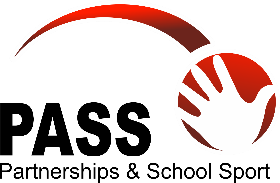 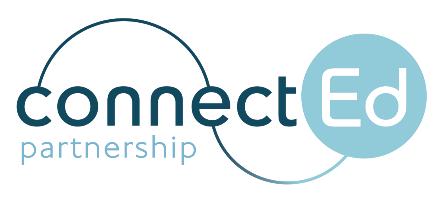 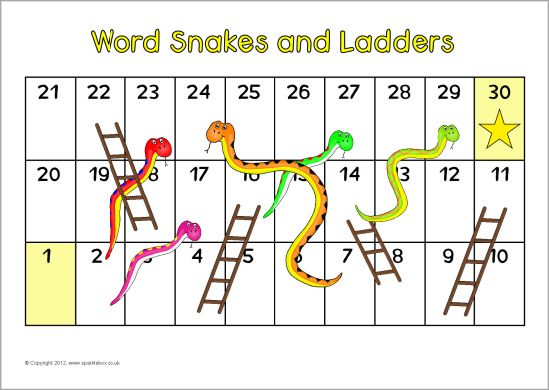 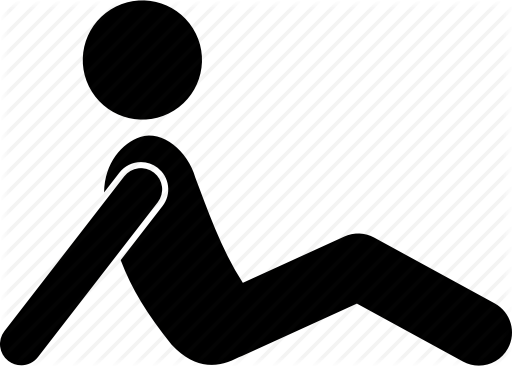 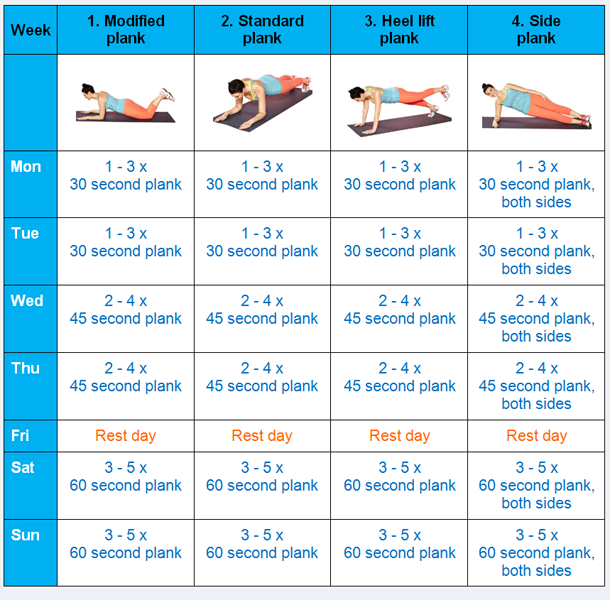 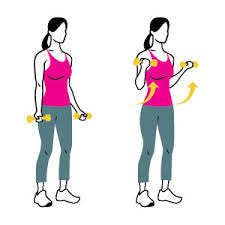 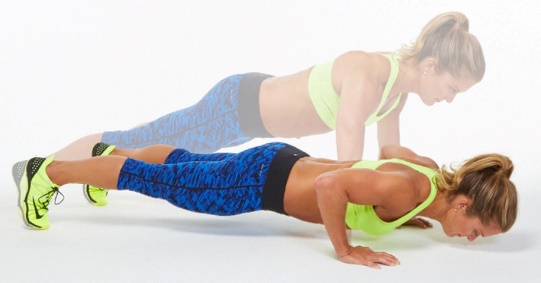 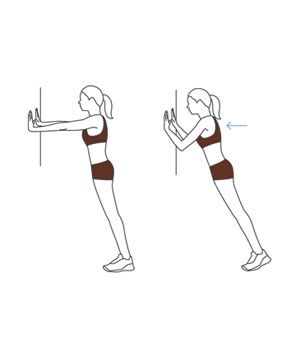 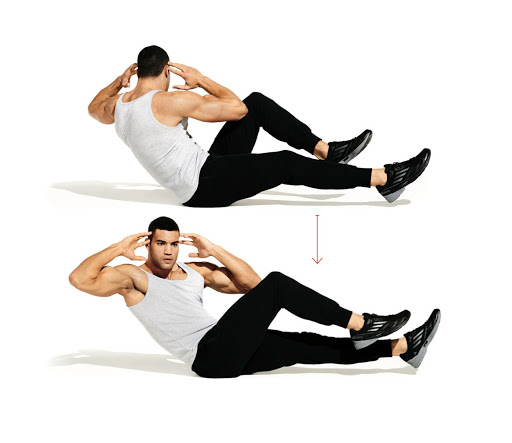 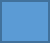 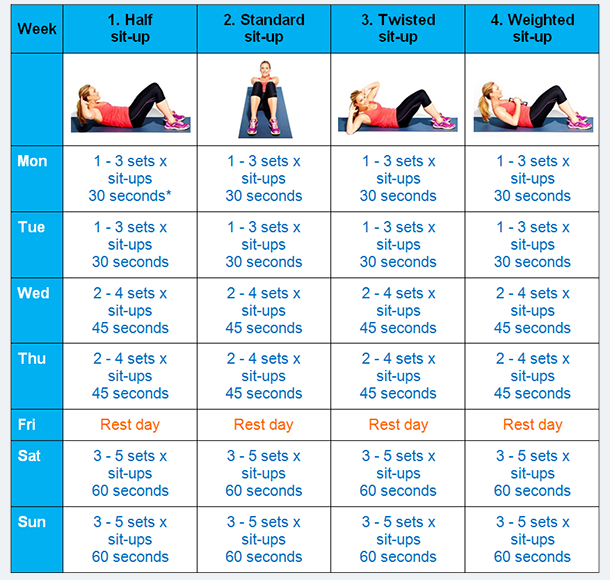 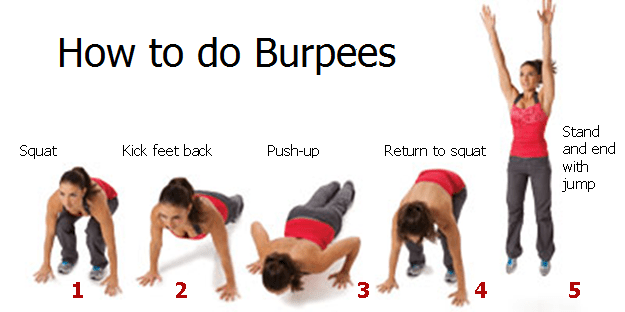 NUMBERCHALLENGEEASY CHALLENGEMEDIUM CHALLENGEHARD CHALLLENGESUPERSTAR CHALLENGE                                                1 – GET STARTED                                                1 – GET STARTED                                                1 – GET STARTED                                                1 – GET STARTED                                                1 – GET STARTED2 - PLANK45 secs90 sec2 mins3 mins3 - PRESS UPS10203050+4 - BURPEES10203040+5 – STEP UPS30456075+6 –  PARTNER SELECTS CHALLENGE7 – BICEP CURLS10152535+8 – EXERCISE OF YOUR CHOICE9 – LIFT IT15 items20 items25 items35+ items10 - CRUNCHIES15253040+11 – SIT UPS15253040+12 – BOX JUMPS10152025+13 – PRESS UPS10203050+14 – PARTNER SELECTS CHALLENGE15 – PLANK  - 1 ARM45 secs90 sec2 mins3 mins16 –  YOUR CHOICE 17 – STEP UPS30456075+18 – BICEP CURLS10152535+19 - BURPEES10203040+20 – LIFT IT15 items20 items25 items35+ items21 - CRUNCHIES15253040+22 – SIT UPS15253040+23 – STEP UPS30456075+24 – PARTNER SELECTS CHALLENGE25 – PLANK OF YOUR CHOICE45 secs90 sec2 mins3 mins26 – BOX JUMPS10152025+27 – BICEP CURLS10152535+28 – PRESS UPS10203050+29 – YOUR CHOICE  EXERCISE                                  30 – CHALLENGE COMPLETED                                  30 – CHALLENGE COMPLETED                                  30 – CHALLENGE COMPLETED                                  30 – CHALLENGE COMPLETED                                  30 – CHALLENGE COMPLETED